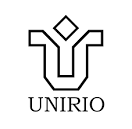 A ORIENTAÇÃO ACADÊMICA NO CURSO DE LICENCIATURA EM MÚSICAMônica de Almeida DuarteAo longo do percurso na graduação, inúmeros aspectos podem interferir no processo de aprendizagem. Um deles é a adaptação do estudante ao contexto universitário. O ingresso na vida acadêmica pode se constituir como um momento desafiante na vida do estudante, visto que a transição do Ensino Médio para a Graduação implica no aumento de responsabilidades e na necessidade de desenvolver autonomia. Trata-se de uma fase geradora de amadurecimento e, ao mesmo tempo, desencadeadora de sentimentos de vulnerabilidade e desamparo.A orientação acadêmica é uma ação de acompanhamento e orientação das atividades desenvolvidas pelos estudantes no âmbito do ensino, da pesquisa e da extensão. Seu objetivo geral é favorecer a autonomia orientada e assistida do licenciando, promovendo a melhoria do seu desempenho acadêmico. Sendo assim, a orientação acadêmica favorece a integração dos estudantes à vida universitária, orientando-os quanto às suas atividades acadêmicas e contribuindo para o processo de socialização e ambientação dos alunos ao campus.A orientação acadêmica acontece em dois momentos:Orientação individual: O planejamento é realizado de forma singular, pensado a partir da realidade de cada estudante.Orientação grupal: Periodicamente são realizados encontros para trabalhar temáticas relacionadas à trajetória acadêmica.Quais são as atribuições do orientador acadêmico?Apresentar aos estudantes o projeto pedagógico do curso e a estrutura  universitáriaAnalisar o histórico escolar dos estudantes visando acompanhar o processo de integralização dos créditosPensar junto com o estudante um fluxo curricular compatível com seus interesses e possibilidades de desempenho acadêmicoOrientar a tomada de decisões relativas à matrículaOrientar o percurso discente quanto ao currículo do curso e às escolhas a serem feitas no âmbito do ensino, da pesquisa, da extensão e das atividades complementaresVerificar e acompanhar o cumprimento, pelo estudante, das regras para a sua permanência no curso e, assim, prevenir o jubilamentoEm caso de constatação de possível jubilamento, buscar a formalização de um acordo para a superação do quadro envolvendo a priorização de disciplinas a serem cursadas e os prazos para a reversão da situaçãoEstabelecer rotinas de acolhimento e atendimento mais geral do estudante em sua relação com o curso, pelas quais o orientador acadêmico faz a ligação com as instâncias pertinentes, notadamente com a Pró-Reitoria de Apoio ao Estudante (PRAE)Orientar a escolha das atividades complementares que possam contribuir com a formação do professor de músicaEncontrar-se cerca de 2 vezes por semestre com seus estudantesEncontrar-se pelo menos 1 vez por semestre com os demais orientadores acadêmicos em reuniões pré-agendadas pela coordenação do cursoQuais são as atribuições do estudante?Manter contato com o orientador para o agendamento dos encontros;Participar ativamente da construção do plano de estudos e de outras atividades propostas pelo orientador, atuando como protagonista no processo;Agendar novos encontros com o orientador sempre que julgar necessário.Quais são os resultados da orientação acadêmica?Acolhimento dos estudantes no contexto universitário, viabilizando a sua integração;Promoção de estratégias dialógicas de ensino e de aprendizagem;Favorecimento dos processos comunicacionais envolvendo docentes, servidores e discentes;Desenvolvimento da autonomia e do protagonismo dos estudantes na busca de soluções para os desafios do cotidiano universitário;Diminuição dos fatores que geram retenção e evasão, promovendo ações que  identifiquem e minimizem os problemas no âmbito do curso.A cada entrada de uma nova turma de licenciandos será escolhido, no Colegiado do Curso, o orientador acadêmico que ficará responsável por seu acompanhamento até a colação de grau. 